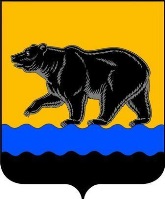 Проект	ДУМА ГОРОДА НЕФТЕЮГАНСКАР Е Ш Е Н И ЕО внесении изменения в решение
Думы города Нефтеюганска «О налоге на имущество физических лиц»Принято Думой города___________2022 годаВ соответствии с Налоговым кодексом Российской Федерации, Федеральным законом от 06.10.2003 № 131-ФЗ «Об общих принципах организации местного самоуправления в Российской Федерации», руководствуясь Уставом города Нефтеюганска, заслушав решение комиссии по бюджету и местным налогам, Дума города решила:1.В абзаце четвертом подпункта 1 пункта 1 решения Думы города Нефтеюганска от 28.10.2020 № 849-VI «О налоге на имущество физических лиц» (с изменением    от 27.04.2022 № 127-VII) слова «одно жилое помещение (жилой дом)» заменить словами «один жилой дом».2.Опубликовать решение в газете «Здравствуйте, нефтеюганцы!»                        и разместить на официальном сайте органов местного самоуправления города Нефтеюганска в сети Интернет.3.Решение вступает в силу по истечении одного месяца со дня его официального опубликования.Глава города Нефтеюганска				Председатель Думы 							города Нефтеюганска		________________   Э.Х.Бугай			__________	____Р.Ф Галиев__________________ 2022 года№ ________